แบบเสนอโครงการ (Project Proposal)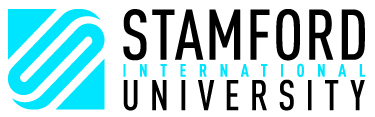 Academic Servicesชื่อโครงการ (Project Name) The 5th Stamford National and International Conference: Business and Higher Educationประเภทของโครงการ (Project Type) กิจกรรมวิชาการ (Academic) กิจกรรมนันทนาการ (Recreation) กิจกรรมทำนุบำรุงศิลปวัฒนธรรม (Arts and Culture) กิจกรรมบำเพ็ญประโยชน์ (Social Responsibility) กิจกรรมกีฬาและสุขภาพ (Sports)หลักการและเหตุผล (Rational)Stamford International University (STIU) has continued organizing the national and/or international conference since 2014. The first conference was held on May 30, 2014 with co-partners from Asia-Pacific International University and St. Theresa International College focusing on the theme of “Innovations in Management and Higher Education”. Continuously, in October 2014, the 2nd national conference on management and higher education was held and the Prachachean Research Network (PRN) that consists of 16 institutions joined as a co-partner with STIU and St.Theresa. Following the year 2015 and 2016 respectively, with the partners, the 3rd and 4th conferences were held in October at our Asoke campus located in Asoke area. In 2017, as a continued purpose, the 5th conference will be held on October 18, 2017 focusing on the theme of “Business and Higher Education” at both national and international level. The key purpose is to provide an opportunity for researchers, faculty and students to present their research and/or academic outcomes. Accepted papers will be published in the conference proceedings online. This proposal addresses holding a parallel National and International Conference at the same time and place meeting all CHE requirements for the international research points.วัตถุประสงค์โครงการ (Objectives)To provide a venue for researchers, faculty and students to present their research outcomes. To provide networking opportunities for building the research communityTo collaborate with other academic institutions and colleagues in Thailand and with other international universities/organizations.